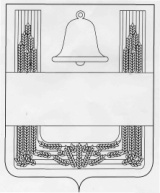 РОССИЙСКАЯ ФЕДЕРАЦИЯЛИПЕЦКАЯ ОБЛАСТЬПОСТАНОВЛЕНИЕАДМИНИСТРАЦИИ СЕЛЬСКОГО ПОСЕЛЕНИЯЕЛЕЦ-МАЛАНИНСКИЙ СЕЛЬСОВЕТХЛЕВЕНСКОГО  МУНИЦИПАЛЬНОГО РАЙОНА18 февраля 2019 года                    с. Елец-Маланино                                      №16О внесении изменений в постановление администрации сельского поселения Елец-Маланинский сельсовет от 30 октября 2013 года № 109 "Об утверждении муниципальной Программы "Устойчивое развитие сельской территории сельского поселения Елец-Маланинский сельсовет"В соответствии с утвержденным постановлением администрации сельского поселения Елец-Маланинский сельсовет Хлевенского муниципального района от 02.10.2013 года №101 «Об утверждении Порядка разработки, реализации и проведения оценки эффективности реализации муниципальных программ администрации сельского поселения Елец-Маланинский сельсовет Хлевенского муниципального района Липецкой области", руководствуясь Уставом сельского поселения Елец-Маланинский сельсовет Хлевенского муниципального района Липецкой области Российской Федерации, администрация сельского поселения Елец-Маланинский сельсовет Хлевенского муниципального района Липецкой области Российской ФедерацииПОСТАНОВЛЯЕТ:1. Внести в постановление администрации сельского поселения Елец-Маланинский сельсовет от 30 октября 2013 года № 109 "Об утверждении муниципальной Программы "Устойчивое развитие сельской территории сельского поселения Елец-Маланинский сельсовет" (с изменениями от 19 февраля 2015 г. № 19, от 23 ноября 2016 года №150,от 17 октября 2017 года №65, от 24 июля 2018 года №40, от 09 ноября 2018 года №58)следующие изменения:1.1. Приложение к постановлению изложить в новой редакции (прилагается).2. Настоящее постановление вступает в силу со дня обнародования.3.Контроль за исполнением настоящего постановления оставляю за собой. Глава администрации сельского поселения  Елец-Маланинский сельсовет                                                                      В.С.ЛевыкинПриложение к постановлению администрации  сельского поселения Елец-Маланинский сельсовет «О внесении изменений в постановление администрации сельского поселения Елец-Маланинский сельсовет от 30 октября 2013 года № 109 "Об утверждении муниципальной Программы "Устойчивое развитие сельской территории сельского поселения Елец-Маланинский сельсовет»МУНИЦИПАЛЬНАЯ ПРОГРАММА«Устойчивое развитие сельской территории сельского поселения Елец-Маланинский сельсовет»ПАСПОРТ муниципальной программы «Устойчивое развитие сельской территории сельского поселения Елец-Маланинский сельсовет»ТЕКСТОВАЯ ЧАСТЬ1) характеристика текущего состояния, в том числе формулировки основных проблем, анализ социальных, финансово-экономических и прочих рисков в сфере развития экономики сельского поселения.Муниципальное образование - сельское поселение Елец-Маланинский сельсовет расположено в северной части Хлевенского муниципального района Липецкой области.Границы сельского поселения Елец-Маланинский сельсовет установлены законом Липецкой области от 23 сентября 2004 г. № 126-ОЗ «Об установлении границ муниципальных образований Липецкой области.Село Елец-Маланино является центром сельского поселения Елец-Маланинский сельсовет.Сельское поселение состоит из единого массива, его общая площадь составляет 5291,37 га.Расстояние от с.Елец-Маланино до административного центра района с.Хлевное – 7 км; до административного центра области г.Липецк – 67 км.Сельское поселение граничит:на севере - с сельским поселением Введенский сельсовет Хлевенского муниципального района Липецкой области; на востоке - с сельским поселением Елецко-Лозовский сельсовет Хлевенского муниципального района Липецкой области; на юго-востоке - с сельским поселением Хлевенский сельсовет Хлевенского муниципального района Липецкой области; на юге - с сельским поселением Нижне-Колыбельский сельсовет Хлевенского муниципального района Липецкой области;на западе - с землями Задонского муниципального района Липецкой области.В состав сельского поселения Елец-Маланинский сельсовет входят 4 населенных пункта: село Елец-Маланино, село Старое Дубовое, хутор Елец-Маланинский, хутор Старо-Дубовский.На сегодняшней день численность населения сельского поселения составляет 1238 человек, в том числе: детей дошкольного возраста 84 – (6,8 % общей численности), школьников – 114 (9,2 %), населения трудоспособного возраста – 665 человек (53,7 %), пенсионного – 375 (30,3 %).Сельское поселение Елец-Маланинский сельсовет характеризуется динамичным и поступательным развитием с высокой концентрацией объектов социально – бытовой сферы.В сельском поселении создан культурно-образовательный центр, объединяющий Старо-Дубовский филиал лицея с.Хлевное, детский сад, библиотеку, Центр культуры и досуга.Функционирует муниципальное бюджетное общеобразовательное учреждение Старо-Дубовский филиал лицея с. Хлевное, на данный момент в нем обучается 64 учащихся.На территории сельского поселения функционируют детский сад с численностью 22 ребенка, где работает 1 педагог дошкольного образования с первой квалификационной категорией, 1 музыкальный руководитель с высшей квалификационной категорией. На территории сельского поселения функционирует фельдшерско-акушерский пункт, где работает 2 человека среднего медицинского персонала, из них один – акушер, 1 – фельдшер.Строится храм-часовня Ильинская в с.Елец-Маланино и храм в с.Старое Дубовое.Проводится активная работа по развитию малого предпринимательства на селе.Всего на территории сельского поселения зарегистрированы и осуществляют свою деятельность 5 предприятий малого бизнеса, предпринимателей – 28, 1- кооператив.На территории сельского поселения работают 2 магазина, 1 кафе «Березка», где организуются банкеты, свадьбы и другие торжества.На территории сельского поселения насчитывается 496 личных подсобных хозяйств, средний размер земельного участка- 40 соток.Сельское поселение обладает транспортным, коммуникационным потенциалом, развитой социальной инфраструктурой.Однако здесь нет крупных промышленных предприятий. Ведущей отраслью экономики сельского поселения является сельское хозяйство.Краткий анализ свидетельствует о достаточно высоком потенциале сельского поселения, наличии резервов экономического роста, однако, одновременно с этим выявляется наличие определенных социально-экономических проблем, сопутствующих нынешнему этапу развития.Несмотря на совершенствование материально-технической базы учреждений социальной сферы поселения основными проблемами остаются недостаточное количество денежных средств на содержание и капитальный ремонт зданий.Среди экологических проблем сельского поселения можно выделить следующие:- выбросы загрязняющих веществ в атмосферный воздух, так как на территории сельского поселения проходит федеральная трасса.- наличие несанкционированных свалок.Стратегически важно уделять особое внимание экологическим проблемам, чтобы обеспечить населению комфортные условия проживания.В целях эффективного решения названных проблем требуется реализация мероприятий муниципальной программы «Устойчивое развитие сельской территории сельского поселения Елец-Маланинский сельсовет» (далее – Программа).Выполнению поставленных задач могут мешать риски, сложившиеся под воздействием негативных факторов и имеющихся в обществе социально – экономических проблем:- недостаточность финансирования из бюджетных и внебюджетных источников.2) краткое описание целей и задач муниципальной программы, обоснование состава и значений соответствующих целевых индикаторов и показателей задач.Целью муниципальной Программы является сбалансированное, комплексное развитие сельского поселения Елец-Маланинский сельсовет.Для оценки промежуточных и конечных результатов реализации цели муниципальной Программы будет использоваться целевой индикатор «Уровень удовлетворенности населения условиями проживания на территории сельского поселения».Для достижения указанной цели необходимо решение следующих задач:1.Повышение эффективности деятельности органов местного самоуправления сельского поселения;2.Обеспечение жителей услугами благоустройства;3.Создание условий для развития человеческого потенциала; 4.Обеспечение мер пожарной безопасности.Результатом решения поставленных задач станет:- прирост объема внебюджетных источников, привлеченных на благоустройство, из расчета на 1 жителя поселения;- увеличение доли населения, систематически занимающегося физической культурой и спортом;- увеличение доли населения, участвующего в культурно-досуговых мероприятиях;- увеличение количества ликвидированных несанкционированных свалок.Сведения об индикаторах цели и показателях задач муниципальной программы представлены в приложении 1 к муниципальной Программе.3) перечень подпрограмм, а также сведения о взаимосвязи результатов их выполнения с целевыми индикаторами муниципальной Программы.Для решения поставленной цели и задач Программы реализуются 4 Подпрограммы: 1. Подпрограмма «Обеспечение и совершенствование деятельности органов управления сельского поселения Елец-Маланинский сельсовет» направлена на развитие эффективности деятельности органов местного самоуправления. (Приложение 4).2. Подпрограмма «Комплексное развитие жилищно-коммунальной инфраструктуры и повышение уровня благоустройства на территории сельского поселения Елец-Маланинский сельсовет» направлена на обеспечение жителей качественной инфраструктурой и услугами благоустройства и реализуется посредством решения следующих задач:-обеспечение проведения мероприятий по благоустройству территории поселения. (Приложение 5).3. Подпрограмма «Развитие социальной сферы в сельском поселении Елец-Маланинский сельсовет» направлена на создание благоприятных условий для развития человеческого потенциала путем решения следующих задач:- обеспечение эффективного функционирования объектов социальной сферы.- расширение возможностей населения по участию в культурно-досуговых, спортивных мероприятиях. (Приложение 6)4. Подпрограмма «Обеспечение безопасности человека и природной среды на территории сельского поселения Елец-Маланинский сельсовет» направлена на повышение уровня пожарной безопасности посредством решения следующих задач:- обеспечение необходимых условий укрепления пожарной безопасности в сельском поселении. (Приложение 7)В перечень показателей задач муниципальной Программы включены показатели, необходимые для комплексного анализа основных направлений реализации муниципальной Программы, данные для расчета которых отсутствуют в действующей статистической практике.Перечень показателей носит открытый характер и предусматривает возможность корректировки в случаях потери информативности показателя, появления новых социально-экономических обстоятельств, существенно влияющих на социально-экономическое развитие сельского поселения.4) краткое описание этапов и сроков реализации муниципальной программы с указанием плановых значений индикаторов целей и показателей задач по годам реализации муниципальной программы.Сроки реализации Программы охватывают период 2014–2024 годов без выделения этапов.Результатом реализации Программы является создание к 2024 году благоприятных условий для сбалансированного, комплексного развития сельского поселения. К ожидаемым конечным результатам выполнения Программы в 2024 году относятся:Задача 1: Повышение эффективности деятельности органов местного самоуправления сельского поселения.Показатель 1 задачи 1: Удельный вес собственных доходов в общих доходах бюджета поселения, %;Задача 2: Создание условий для развития человеческого потенциала. Показатель 1 задачи 2: Доля населения, систематически занимающегося физической культурой и спортом, % Показатель 2 задачи 2: Доля населения, участвующего в культурно-досуговых мероприятиях. %Задача 4: Обеспечение мер пожарной безопасности.Показатель 1 задачи 4: Динамика сокращения деструктивных событий; Эффективность реализации Программы оценивается по целевым индикаторам и целевым показателям задач, которые характеризуют положительную динамику обеспечения жителей качественной инфраструктурой и услугами благоустройства, улучшение условий для развития человеческого потенциала, улучшения условий для безопасного проживания, работы и отдыха на территории поселения. 5) краткое описание ресурсного обеспечения за счёт бюджетных ассигнований по годам реализации муниципальной программыФинансовое обеспечение реализации Программы в 2014-2024 годах планируется осуществлять за счет бюджета сельского поселения в пределах предусмотренных лимитов финансирования, а также средств районного, областного бюджета и внебюджетных источников. (Приложение 2,3 к Программе).Общий объем финансирования Программы за весь период реализации прогноз составит 51024,8тыс.руб., в том числе по годам:2014 год - 6 448,6 тыс. руб.;2015 год - 3 854,7 тыс. руб.;2016 год - 3 099,7 тыс. руб.;2017 год - 5100,6 тыс. руб.;2018 год - 6 007,2 тыс. руб.;2019 год – 7 228,5 тыс. руб.;2020 год - 3 857,1 тыс. руб.2021 год - 3857,1 тыс. руб.2022 год - 3857,1 тыс. руб.2023 год - 3857,1 тыс. руб.2024 год - 3857,1 тыс. руб.Информация о ресурсном обеспечении муниципальной Программы представлена в приложении 2 к муниципальной Программе.Прогнозная оценка расходов на реализацию муниципальной Программы представлена в приложении 3 к муниципальной Программе.6) мониторинг реализации муниципальной ПрограммыУправление реализацией Программы осуществляется в соответствии с Порядком разработки, реализации и проведения оценки эффективности реализации муниципальных программ сельского поселения Елец-Маланинский сельсовет Хлевенского муниципального района Липецкой области, утвержденным постановлением администрации сельского поселения Елец-Маланинский сельсовет Хлевенского муниципального района Липецкой области от 02.10.2013 года № 101. Реализация Программы осуществляется в соответствии с планом ее реализации, утверждаемым ежегодно с учетом приоритетов Программы.Мониторинг реализации Программы ориентирован на раннее предупреждение возникновения проблем и отклонений хода реализации муниципальной программы от запланированного.Объектом мониторинга являются индикаторы (показатели) Программы (подпрограмм) и основных мероприятий.Ответственный исполнитель муниципальной Программы ежегодно не позднее 1 декабря года, предшествующего очередному финансовому году, разрабатывает проект плана реализации муниципальной Программы.Мониторинг реализации Программы проводится на основе данных официального статистического наблюдения, годовых отчетов о ходе реализации и оценке эффективности Программы, докладов ответственного исполнителя о ходе реализации Программы.Приложение 1 к муниципальной программе «Устойчивое развитие сельской территории сельского поселения Елец-Маланинский сельсовет»Сведения об индикаторах цели и показателях задач муниципальной программы «Устойчивое развитие сельского поселения Елец-Маланинский сельсовет»ТаблицаПриложение 2 к муниципальной программе «Устойчивое развитие сельской территории сельского поселения Елец-Маланинский сельсовет»Ресурсное обеспечение реализации муниципальной программы«Устойчивое развитие сельской территории  сельского поселения  Елец-Маланинский сельсоветТаблицаПриложение 3 к муниципальной программе «Устойчивое развитие сельской территории сельского поселения Елец-Маланинский сельсовет»Прогнозная оценка расходов по источникам ресурсного обеспечения на реализацию муниципальной программы «Устойчивое развитие сельской территории сельского поселения Елец-Маланинский сельсовет»Таблица1 - средства физических и юридических лиц, в том числе средства бюджетных учреждений, полученные от предпринимательской и иной приносящей доход деятельности»Приложение 4 к муниципальной программе «Устойчивое развитие сельской территории сельского поселения Елец-Маланинский сельсовет»ПОДПРОГРАММА 1. Паспорт подпрограммы 1 муниципальной программы сельского поселения Елец-Маланинский сельсовет Хлевенского муниципального района "Обеспечение и совершенствование деятельности органов управления сельского поселения Елец-Маланинский сельсовет"ТЕКСТОВАЯ ЧАСТЬ1) Краткая характеристика сферы реализации подпрограммы 1, описание основных проблем и рисков ее развитияЗа основу при формировании проекта бюджета сельского поселения и на плановый период по доходам принимается прогнозный план социально-экономического развития сельского поселения. Прогноз доходов бюджета составляется на основе ожидаемых итогов социально- экономического развития поселения за предыдущий финансовый год и ожидаемой оценки исполнения бюджета в текущем году. При расчете объема доходов бюджета поселения учитывались принятые в предыдущем финансовом году изменения и дополнения в законодательство о налогах и сборах. Кроме того, в объеме бюджета предусмотрены безвозмездные поступления: дотации из областного фонда на поддержку мер по обеспечению сбалансированности местного бюджета, дотация из областного фонда финансовой поддержки поселений, из районного фонда финансовой поддержки поселения, субвенции из федерального бюджета. Так за 2012 год сельское поселение получило в бюджет доходов на общую сумму 5372,7 тыс.руб. или 109,3 %, в том числе налог на доходы физических лиц 830,9 тыс. руб. или 393,1 %, налог на имущество физических лиц 64,9 тыс. руб. или 96,9 %, земельный налог 192,8 тыс. руб. или 81,7 %, арендная плата за земельные участки 324,3 тыс. руб. или 185,8 %, государственная пошлина за совершение нотариальных действий 0 тыс.руб. или 0 %, доходы от сдачи в аренду имущества 0 тыс.руб. или 0 %, средства самообложения граждан 0 тыс.руб. ил 0 %. Налог взимаемый с налогоплательщиков, выбравших в качестве объекта налогообложения уменьшенные на величину расходов 47,3 тыс. руб., доходы от сдачи в аренду имущества 6,4 тыс.руб., доходы от продажи земельных участков 322,8 тыс. руб., доходы от реализации имущества 172,3 тыс.руб., доходы от продажи земельных участков до разграничения государственной собственности на землю 40,8 тыс. руб., дотации бюджету поселения на выравнивание бюджетной обеспеченности 2009,1 тыс.руб. или 100 %, прочие субсидии 1361,2 тыс. руб. или 100%.Расходы бюджета сельского поселения составляют всего 5038,3 тыс. руб., из них на содержание аппарата сельского поселения и главы сельского поселения 1707,9 тыс. руб. или 33,9 %, на контролирующие органы местного самоуправления 25 тыс. руб. или 0,5 %, оплата услуг по содержанию и сопровождению информационных услуг (Консультант Плюс, электронный похозяйственный учет МСУ, Астрал, 1С бухгалтерия) 78,7 тыс. руб. или 1,6%, генеральный план сельского поселения 685 тыс. руб. или 13,6%. Подводя итоги вышеизложенному, отметим, что приоритетным направлением государственной политики в области финансирования общегосударственных вопросов должна стать поддержка данной сферы деятельности и принятие необходимых системных мер. Выполнению поставленных задач могут мешать риски, сложившиеся под воздействием негативных факторов и имеющихся в обществе социально-экономических проблем.К наиболее серьезным рискам можно отнести финансовый и административный риски реализации подпрограммы.Способом ограничения рисков является:- ежегодная корректировка финансовых показателей программных мероприятий и показателей в зависимости от достигнутых результатов;- контроль за ходом выполнения программных мероприятий и совершенствование механизма текущего управления реализацией подпрограммы 1;- непрерывный мониторинг выполнения подпрограммы 1.2) Основные задачи и показатели задач подпрограммы 1Подпрограмма 1 «Обеспечение и совершенствование деятельности органов управления сельского поселения Елец-Маланинский сельсовет» является частью муниципальной программы «Устойчивое развитие сельской территории сельского поселения Елец-Маланинский сельсовет», сформирована с учетом согласованности основных параметров подпрограммы 1 и муниципальной программы и направлена на достижение ее цели и выполнение задач.В рамках подпрограммы 1 решаются задачи:- задача 1: Обеспечение финансово-экономических гарантий развития органов местного самоуправления.Показателем задачи 1 является: Соотношение расходов на содержание аппарата управления сельского поселения к общему объему собственных доходов;- задача 2: Повышение эффективности управления муниципальной собственностью.Показателем задачи 2 является: Доля объектов муниципальной собственности, поставленных на кадастровый учет.Решение поставленных задач будет обеспечено путем эффективной реализацией финансово-экономических мероприятий сельским поселением Елец-Маланинский сельсовет.Ожидаемые конечные результаты реализации подпрограммы характеризуются улучшением количественных показателей и качественной оценкой изменений, происходящих в органах местного самоуправления.3) Сроки и этапы реализации подпрограммы 1Сроки реализации подпрограммы охватывают период 2014-2024 годов без выделения этапов.4) Характеристика основных мероприятий подпрограммы 1 с описанием всех механизмов и инструментов, реализация которых запланирована в составе основных мероприятийНа решение задачи 1 подпрограммы 1 - Обеспечение финансово-экономических гарантий развития органов местного самоуправления - направлены следующие основные мероприятия:Основное мероприятие 1: «Обеспечение деятельности органов местного самоуправления аппарата сельского поселения». В составе основного мероприятия 1 запланировано финансовое обеспечение главы сельского поселения, аппарата сельского поселения, на подготовку и повышение квалификации муниципальных служащих аппарата сельского поселения, на приобретение услуг по сопровождению сетевого программного обеспечения по электронному ведению похозяйственного учета, на приобретение информационных услуг с использованием информационно-правовых систем, на осуществление внутреннего финансового контроля за исполнением бюджета.Основное мероприятие 2: «Организация доступа к мультисервисной сети связи в целях предоставления муниципальных услуг в электронной форме».На решение задачи 2 подпрограммы 1 - Повышение эффективности управления муниципальной собственностью - направлено следующее основное мероприятие:Основное мероприятие 1: «Проведение технической экспертизы, изготовление технической документации, постановка на кадастровый учет объектов недвижимости, составляющих муниципальную казну». 5) Обоснование объема финансовых ресурсов, необходимых для реализации подпрограммы 1Общий объем финансирования подпрограммы предположительно составит 20663,2 тыс. руб., в том числе по годам: 2014 год – 1659,0 тыс. руб.;2015 год – 1725,3 тыс. руб.;2016 год – 1447,2 тыс. руб.;2017 год – 2430,0 тыс. руб.;2018 год – 2742,8  тыс. руб.;2019 год – 2530,4 тыс. руб.;2020 год –1625,7 тыс. руб.;2021 год –1625,7 тыс. руб.2022 год – 1625,7 тыс. руб.2023 год – 1625,7 тыс. руб.2024 год – 1625,7 тыс. руб.Объемы бюджетного финансирования ежегодно уточняются в установленном порядке в процессе исполнения бюджета сельского поселения и при формировании бюджета сельского поселения на очередной финансовый год. Приложение 5 к муниципальной программе «Устойчивое развитие сельской территории сельского поселения Елец-Маланинский сельсовет»ПОДПРОГРАММА 2. Паспорт подпрограммы 2 муниципальной программы сельского поселения Елец-Маланинский сельсовет Хлевенского муниципального района «Комплексное развитие жилищно-коммунальной инфраструктуры и повышение уровня благоустройства на территории сельского поселения Елец-Маланинский сельсовет» (далее – Подпрограмма)ТЕКСТОВАЯ ЧАСТЬ1). Характеристика сферы реализации подпрограммы, описание основных проблем, анализ социальных, финансово-экономических и прочих рисков её развития. Общая площадь жилищного фонда в Елец-Маланинском сельском поселении на 01.01.2013 года составляет 38066 кв. метров.На территории сельского поселения Елец-Маланинский сельсовет питьевое водоснабжение населенных пунктов поселения осуществляется из подземных источников. Ежегодно растет количество порывов, вследствие большого износа водопроводных сетей. Неэффективное использование природных ресурсов выражается в высоких потерях воды и электрической энергии в процессе производства и транспортировки ресурса до потребителей.На территории сельского поселения Елец-Маланинский сельсовет установлено 108 фонарей уличного освещения.На протяжении ряда лет проблема освещения улиц является одной из самых обсуждаемых. Оборудование находится не в самом лучшем состоянии, большинство фонарей – в нерабочем состоянии, их приходится менять.Санитарно-эпидемиологическая обстановка не позволяет прекращать работу по сбору и вывозу твердых бытовых отходов, уборке мусора, уборке улиц, отлову бездомных животных, содержанию мест захоронения.В связи с этим остро встает проблема недостаточности финансирования на благоустройство территории, содержание коммунальной инфраструктуры, ремонт многоквартирного дома, обеспечение качественного уличного освещения.Подпрограмма «Комплексное развитие жилищно-коммунальной инфраструктуры и повышение уровня благоустройства на территории сельского поселения Елец-Маланинский сельсовет» предусматривает повышение качества предоставления коммунальных услуг для населения и создание условий, необходимых для привлечения организаций различных организационно-правовых форм к управлению объектами коммунальной инфраструктуры, а также средств из внебюджетных источников для их модернизации.В целях эффективного решения названных проблем требуется реализация мероприятий подпрограммы «Комплексное развитие жилищно-коммунальной инфраструктуры и повышение уровня благоустройства на территории сельского поселения Елец-Маланинский сельсовет» (далее-Подпрограмма).2) приоритеты муниципальной политики в сфере реализации Подпрограммы, задачи, описание показателей задач Подпрограммы 2.Приоритетными направлениями жилищной политики сельского поселения Елец-Маланинский сельсовет являются комплексное обустройство сельского поселения и содействие улучшению жилищных условий его населения. Приоритетными направлениями благоустройства территории сельского поселения является обеспечение комфортных условий проживания граждан, в том числе улучшение внешнего облика поселения, благоустройство дворовых территорий, организация досуга населения и обустройство комфортных зон отдыха, организация освещения улиц.В совокупности подпрограмма направлена на облегчение условий труда и быта сельского населения и наряду с другими мерами содействия улучшению демографической ситуации способствуют увеличению продолжительности жизни и рождаемости в сельском поселении.В рамках подпрограммы предполагается решение следующих задач: Задача 1. Обеспечение проведения мероприятий по благоустройству территории поселения.Оценка реализации задач осуществляется по следующим показателям Подпрограммы:Показатель 1. Задачи 1. Количество высаженных деревьев, декоративных кустарников, цветочных корней, ед.Показатель 2. Задачи 1. Протяженность освещенных частей улиц, проездов.3) сроки и этапы реализации подпрограммы Срок реализации подпрограммы охватывает период 2014-2024 годов без выделения этапов.4) характеристика основных мероприятий Подпрограммы с описанием всех механизмов и инструментов, реализация которых запланирована в составе основных мероприятийНа решение задачи 1 Подпрограммы - обеспечение проведения мероприятий по благоустройству территории поселения – запланированы следующие основные мероприятия:Основное мероприятие 1: «Содержание уличного освещения»В составе основного мероприятия предусмотрено содержание и ремонт линий электропередач, замена и установка фонарей, оплата за потребляемую электроэнергию.Основное мероприятие 2: «Создание благоприятных условий проживания жителей сельского поселения».В составе основного мероприятия предусмотрено обустройство клумб и цветников, устройство новых детских и спортивных площадок, валка аварийных деревьев, посадка деревьев и кустарников, ликвидация несанкционированных свалок, содержание памятников и обелисков, подготовка населенного пункта к новогодним праздникам, ремонт и установка контейнерных площадок, уборка мусора, снега, подметание территорий общего пользования, отлов безнадзорных животных, содержание мест захоронения и др.5) обоснование объема финансовых ресурсов, необходимых для реализации Подпрограммы 2Общий объем финансирования мероприятий Подпрограммы в 2014-2024 гг. предположительно составит всего 6413,4тыс.руб., в том числе:2014 год - 2517,4тыс. руб.;2015 год-370,1 тыс. руб.;2016 год -427,7 тыс. руб.;2017 год - 556,6 тыс. руб.;2018 год –466,7тыс.руб.;2019 год -295,4 тыс. руб.;2020 год - 355,9 тыс. руб.2021 год - 355,9 тыс. руб.2022 год - 355,9  тыс. руб.2023 год - 355,9 тыс. руб.2024 год - 355,9 тыс. руб.Объемы бюджетного финансирования ежегодно уточняются в установленном порядке в процессе исполнения бюджета сельского поселения и при формировании бюджета сельского поселения на очередной финансовый год.Приложение 6 к муниципальной программе «Устойчивое развитие сельской территории сельского поселения Елец-Маланинский сельсовет»ПОДПРОГРАММА 3. Паспорт подпрограммы 3 муниципальной программы сельского поселения Елец-Маланинский сельсовет Хлевенского муниципального района «Развитие социальной сферы в сельском поселении Елец-Маланинский сельсовет» (далее – Подпрограмма)         ТЕКСТОВАЯ ЧАСТЬ1. Характеристика сферы реализации подпрограммы, описание основных проблем, анализ социальных, финансово-экономических и прочих рисков её развития. Развитие территории сельского поселения невозможно без целенаправленной работы направленной на проведение социальных преобразований и решения накопившихся проблем в социальной сфере.Социальная сфера сельского поселенияЕлец-Маланинского сельсовет представлена системами здравоохранения, образования, культуры, физической культуры и спорта.На территории сельского поселения функционирует фельдшерско-акушерский пункт, где работает 2 человека среднего медицинского персонала, из них один – акушер, 1 – фельдшер.В сельском поселении создан культурно-образовательный центр, объединяющий Старо-Дубовский филиал лицея с.Хлевное, детский сад, библиотеку, Центр культуры и досуга.Основным направлением деятельности Центра культуры и досуга является сохранение народных традиций и культур. В нем функционируют 9 кружков, в которых занимаются 100 человек всех возрастных категорий. Самый востребованный – это вокальный.Наибольшей популярностью у жителей сельского поселения пользуются театрализованные мероприятия и народные гуляния: Дни культуры села, новогодние и рождественские праздники.Муниципальное бюджетное общеобразовательное учреждение Старо-Дубовский филиал лицея с. Хлевное рассчитан на 120 учащихся, на данный момент в нем обучается 64 учащихся. Современный педагогический коллектив насчитывает 12 педагогов, 50 % которых аттестовано по высшей категории, 33 % - по первой категории, 1 учитель – победитель в конкурсе лучших учителей в рамках ПНПО. Более половины учителей имеют ведомственные награды и звания. На территории сельского поселения функционируют детский сад с численностью 22 ребенка, где работает 1 педагог дошкольного образования с первой квалификационной категорией, 1 музыкальный руководитель с высшей квалификационной категорией. Имеется оборудованная спортивная площадка.Строится храм-часовня Ильинская в с.Елец-Маланино и храм в с.Старое Дубовое.Вместе с тем, ситуация в сфере культуры характеризуется следующими проблемами, создающими препятствия для ее дальнейшего развития:-недостаточность средств для ремонта здания учреждения культуры;-недостаточное обеспечение отрасли специализированным оборудованием, необходимым для осуществления профильной деятельности учреждения культуры;-низкие темпы модернизации библиотеки;-снижение качества муниципальных услуг, предоставляемых учреждениями культуры сельского поселения, в результате ухудшения их материально-технической базы, отсутствия современного технологического оборудования и других факторов, связанных с недостатком финансирования отрасли;В сфере физической культуры:- недостаточная мотивация граждан для занятия физической культурой и спортом; - недостаточное количество спортивных сооружений, предназначенных для занятий массовыми видами спорта;В целях эффективного решения названных проблем требуется реализация мероприятий подпрограммы «Развитие социальной сферы в сельском поселении Елец-Маланинский сельсовет» (далее - Подпрограмма)2) приоритеты муниципальной политики в сфере реализации Подпрограммы, задачи, описание показателей задач ПодпрограммыОсновные приоритеты муниципальной политики в сфере развития социальной сферы сельского поселения, определены в Стратегическом плане социально-экономического развития сельского поселения Елец-Маланинского сельсовет до 2024 года, в том числе:1. создание условий для систематических занятий физической культурой и спортом.2. повышение уровня духовного развития общества, сохранение преемственности и обеспечение условий долгосрочного развития культурных традиций сельского поселения, расширению спектра информационно-образовательных, культурно-просветительских, интеллектуально-досуговых услуг, предоставляемых населению, повышение их качества.В рамках подпрограммы предполагается решение следующих задач:Задача 1. Обеспечение эффективного функционирования объектов социальной сферы.Задача 2. Расширение возможностей населения по участию в культурно-досуговых, спортивных мероприятиях.Оценка реализации задач осуществляется по следующим показателям Подпрограммы:Показатель 1. Задачи 1. Площадь отремонтированных, построенных учреждений социальной сферы.Показатель 1. Задачи 2. Количество участников культурно-досуговых мероприятий, спортивных мероприятий.3) сроки и этапы реализации подпрограммы Сроки реализации подпрограммы охватывают период 2014-2024 годов без выделения этапов.4) характеристика основных мероприятий Подпрограммы с описанием всех механизмов и инструментов, реализация которых запланирована в составе основных мероприятийНа решение задачи 1 Подпрограммы - Обеспечение эффективного функционирования объектов социальной сферы – направлены следующие основные мероприятия:Основное мероприятие 1: «Содержание и финансовое обеспечение деятельности культурно-досуговых учреждений».В составе основного мероприятия запланировано перечисление межбюджетных трансфертов в рамках передаваемых полномочий району на создание условий по организации досуга и обеспечение жителей поселения услугами организаций культуры и библиотечному обслуживанию населения.На решение задачи 2 Подпрограммы - Расширение возможностей населения по участию в культурно-досуговых, спортивных мероприятиях – запланированы следующие основные мероприятия:Основное мероприятие 1: «Организация и проведение спортивных и культурно-досуговых мероприятий» 5) обоснование объема финансовых ресурсов, необходимых для реализации Подпрограммы 3Общий объем финансирования мероприятий Подпрограммы в 2014-2024 гг. предположительно составит всего 23028,4тыс.руб., в том числе: 2014 год –2042,2тыс. руб.;2015 год – 1759,2 тыс. руб.;2016 год – 1224,8 тыс. руб.;2017 год – 2059,3 тыс. руб.;2018 год – 2607,7 тыс. руб.;2019 год – 3982,7 тыс. руб.;2020 год – 1870,5 тыс. руб.2021 год - 1870,5 тыс. руб.2022 год - 1870,5 тыс. руб.2023 год - 1870,5 тыс. руб.2024 год - 1870,5 тыс. руб.Приложение 7 к муниципальной программе «Устойчивое развитие сельской территории сельского поселения Елец-Маланинский сельсовет»ПОДПРОГРАММА 4. Паспорт подпрограммы 4 муниципальной программы сельского поселения Елец-Маланинский сельсовет Хлевенского муниципального района «Обеспечение безопасности человека и природной среды на территории сельского поселения Елец-Маланинский сельсовет» (далее – Подпрограмма)ТЕКСТОВАЯ ЧАСТЬ1) Краткая характеристика сферы реализации подпрограммы, описание основных проблем и рисков её развития. Природные и техногенные риски чрезвычайных ситуаций, возникающие в процессе глобального изменения климата, хозяйственной деятельности или в результате крупных техногенных аварий и катастроф, по-прежнему несут значительную угрозу для населения и объектов экономики. Обеспечение необходимого уровня пожарной безопасности и минимизация потерь вследствие пожаров является важным фактором устойчивого социально-экономического развития сельского поселения.Реализация подпрограммы «Обеспечение безопасности человека и природной среды на территории сельского поселения Елец-Маланинский сельсовет» направлена на создание безопасных условий дальнейшего социально-экономического развития Елец-Маланинского сельского поселения путем снижения рисков, влияющих на уровень обеспечения надежной защиты населения и территории поселения от пожаров. Приоритетным направлением муниципальной политики в области защиты населения от пожаров должна стать поддержка данной сферы деятельности и принятие необходимых системных мер по созданию условий для обеспечения безопасности жителям сельского поселения.Выполнению поставленных задач могут мешать риски, сложившиеся под воздействием негативных факторов и имеющихся в обществе социально-экономических проблем.Анализ рисков и управление рисками при реализации подпрограммы осуществляет администрация сельского поселения Елец-Маланинский сельсовет.К наиболее серьезным рискам можно отнести финансовый и административный риски реализации подпрограммы.Способом ограничения рисков является:- ежегодная корректировка финансовых показателей программных мероприятий и показателей в зависимости от достигнутых результатов;- контроль за ходом выполнения программных мероприятий и совершенствование механизма текущего управления реализацией подпрограммы 4;- непрерывный мониторинг выполнения подпрограммы 4.2) Основные задачи и показатели задач ПодпрограммыПодпрограмма «Обеспечение безопасности человека и природной среды на территории сельского поселения Елец-Маланинский сельсовет» является частью муниципальной программы «Устойчивое развитие сельской территории сельского поселения Елец-Маланинский сельсовет», сформирована с учетом согласованности основных параметров подпрограммы и муниципальной программы, и направлена на достижение ее цели и выполнение задач.Приоритетами муниципальной политики в сфере реализации подпрограммы являются:- осуществление мероприятий по обеспечению безопасности людей на водных объектах, охране их жизни и здоровья;- пропаганда знаний, умений и навыков в области защиты населения от пожаров.В рамках подпрограммы решается задача:- задача 1: Обеспечение необходимых условий укрепления пожарной безопасности в сельском поселении.Показателем 1 задачи 1 является: Снижение ущерба от пожаровРешение поставленных задач будет обеспечено путем эффективного использования финансово-экономических мероприятий сельским поселением Елец-Маланинский сельсовет.Ожидаемые конечные результаты реализации подпрограммы характеризуются улучшением количественных показателей и качественной оценкой изменений, происходящих в органах местного самоуправления.3) сроки и этапы реализации подпрограммы Сроки реализации подпрограммы охватывают период 2014-2024 годов без выделения этапов.4) характеристика основных мероприятий Подпрограммы с описанием всех механизмов и инструментов, реализация которых запланирована в составе основных мероприятийРеализация основного мероприятия подпрограммы 4 направлена на решение задачи 4 муниципальной программы – Обеспечение мер пожарной безопасности.На решение задачи 1 подпрограммы 4 - Обеспечение необходимых условий укрепления пожарной безопасности в сельском поселении – направлено следующее основное мероприятие:- основное мероприятие 1 задачи 1 подпрограммы 4. «Проведение мероприятий по обеспечению безопасности населения» 5) обоснование объема финансовых ресурсов, необходимых для реализации Подпрограммы 4Общий объем финансирования подпрограммы прогноз составит 65 тыс. руб., в том числе по годам: 2014 год - 30 тыс. руб.;2015 год – 0 тыс. руб.;2016 год – 0 тыс. руб.;2017 год - 0 тыс. руб.;2018 год – 5 тыс. руб.;2019 год – 5 тыс. руб.;2020 год – 5 тыс. руб.2021 год - 5 тыс. руб.2022 год - 5 тыс. руб.2023 год - 5 тыс. руб.2024 год - 5 тыс. руб.Объемы бюджетного финансирования ежегодно уточняются в установленном порядке в процессе исполнения бюджета сельского поселения и при формировании бюджета сельского поселения на очередной финансовый год.».Ответственный исполнительАдминистрация сельского поселения Елец-Маланинский сельсовет Хлевенского муниципального районаСроки и этапы реализации муниципальной программы2014 – 2024 годыПодпрограммыПодпрограмма 1. «Обеспечение и совершенствование деятельности органов управления сельского поселения Елец-Маланинский сельсовет»Подпрограмма 2. «Комплексное развитие жилищно-коммунальной инфраструктуры и повышение уровня благоустройства на территории сельского поселения Елец-Маланинский сельсовет»;Подпрограмма 3. «Развитие социальной сферы в сельском поселении Елец-Маланинский сельсовет» Подпрограмма 4. «Обеспечение безопасности человека и природной среды на территории сельского поселения Елец-Маланинский сельсовет»Цель муниципальной программыСбалансированное, комплексное развитие сельского поселения Елец-Маланинский сельсовет.Индикатор целиУровень удовлетворенности населения условиями проживания на территории сельского поселения %Задачи муниципальной программыПовышение эффективности деятельности органов местного самоуправления сельского поселения.Обеспечение жителей услугами благоустройства.Создание условий для развития человеческого потенциала.Обеспечение мер пожарной безопасности.Показатели задачПоказатель 1 задачи 1: Удельный вес собственных доходов в общих доходах бюджета поселения, %Показатель 1 задачи 2: Объем внебюджетных источников, привлеченных на благоустройство, из расчета на 1 жителя поселения, тыс.руб./чел.Показатель 1 задачи 3; Доля населения, систематически занимающегося физической культурой и спортом, % Показатель 2 задачи 3: Доля населения, участвующего в культурно-досуговых мероприятиях. %Показатель 1 задачи 4: Динамика сокращения деструктивных событий. Объемы финансирования за счёт средств местного бюджета всего, в том числе по годам реализации муниципальной программыОбъемы финансирования составляют расходы, связанные с реализацией мероприятий, финансируемых за счет средств местного бюджета 51024,8 тыс. руб., из них:2014 год - 6448,6 тыс. руб.;2015 год - 3854,7тыс. руб.;2016 год -3099,7 тыс. руб.;2017 год - 5100,6 тыс. руб.;2018год - 6007,2 тыс.руб.;2019 год –7228,5 тыс. руб.;2020 год - 3857,1 тыс. руб.2021 год - 3857,1 тыс. руб.2022 год - 3857,1 тыс. руб.2023 год - 3857,1 тыс. руб.2024 год - 3857,1 тыс. руб.Объемы финансирования программы ежегодно уточняются при формировании местного бюджета на очередной финансовый год и плановый периодОжидаемые результаты реализации муниципальной программыОбеспечение в 2024 году к базовому 2013 году:- прироста объема внебюджетных источников, привлеченных на благоустройство, из расчета на 1 жителя поселения на 0 тыс.руб./чел.- увеличение доли населения, систематически занимающегося физической культурой и спортом на 15 % - увеличение доли населения, участвующего в культурно-досуговых мероприятиях на 4 %- увеличение количества ликвидированных несанкционированных свалок на 2 ед.№ п/пНаименование целей, индикаторов, задач, показателей, подпрограмм, основных мероприятийОтветственный исполнитель, соисполнительЕдиница измеренияЗначения индикаторов и показателейЗначения индикаторов и показателейЗначения индикаторов и показателейЗначения индикаторов и показателейЗначения индикаторов и показателейЗначения индикаторов и показателейЗначения индикаторов и показателейЗначения индикаторов и показателейЗначения индикаторов и показателейЗначения индикаторов и показателей№ п/пНаименование целей, индикаторов, задач, показателей, подпрограмм, основных мероприятийОтветственный исполнитель, соисполнительЕдиница измерения2013 год2014 год2015 год2016 год2016 год2017 год2017 год2018 год2019 год2020 год2021 год2022 год2023 год2024 год12345678899101112131415161Цель 1 муниципальной программыСбалансированное, комплексное развитие сельского поселения Елец-Маланинский сельсовет.Цель 1 муниципальной программыСбалансированное, комплексное развитие сельского поселения Елец-Маланинский сельсовет.Цель 1 муниципальной программыСбалансированное, комплексное развитие сельского поселения Елец-Маланинский сельсовет.Цель 1 муниципальной программыСбалансированное, комплексное развитие сельского поселения Елец-Маланинский сельсовет.Цель 1 муниципальной программыСбалансированное, комплексное развитие сельского поселения Елец-Маланинский сельсовет.Цель 1 муниципальной программыСбалансированное, комплексное развитие сельского поселения Елец-Маланинский сельсовет.Цель 1 муниципальной программыСбалансированное, комплексное развитие сельского поселения Елец-Маланинский сельсовет.Цель 1 муниципальной программыСбалансированное, комплексное развитие сельского поселения Елец-Маланинский сельсовет.Цель 1 муниципальной программыСбалансированное, комплексное развитие сельского поселения Елец-Маланинский сельсовет.Цель 1 муниципальной программыСбалансированное, комплексное развитие сельского поселения Елец-Маланинский сельсовет.Цель 1 муниципальной программыСбалансированное, комплексное развитие сельского поселения Елец-Маланинский сельсовет.Цель 1 муниципальной программыСбалансированное, комплексное развитие сельского поселения Елец-Маланинский сельсовет.Цель 1 муниципальной программыСбалансированное, комплексное развитие сельского поселения Елец-Маланинский сельсовет.Цель 1 муниципальной программыСбалансированное, комплексное развитие сельского поселения Елец-Маланинский сельсовет.Цель 1 муниципальной программыСбалансированное, комплексное развитие сельского поселения Елец-Маланинский сельсовет.Цель 1 муниципальной программыСбалансированное, комплексное развитие сельского поселения Елец-Маланинский сельсовет.Цель 1 муниципальной программыСбалансированное, комплексное развитие сельского поселения Елец-Маланинский сельсовет.2Индикатор 1 цели 1: Уровень удовлетворенности населения условиями проживания на территории сельского поселенияадминистрация сельского поселения%46474849494950515253545556573Задача 1 муниципальной программы. Повышение эффективности деятельности органов местного самоуправления сельского поселенияЗадача 1 муниципальной программы. Повышение эффективности деятельности органов местного самоуправления сельского поселенияЗадача 1 муниципальной программы. Повышение эффективности деятельности органов местного самоуправления сельского поселенияЗадача 1 муниципальной программы. Повышение эффективности деятельности органов местного самоуправления сельского поселенияЗадача 1 муниципальной программы. Повышение эффективности деятельности органов местного самоуправления сельского поселенияЗадача 1 муниципальной программы. Повышение эффективности деятельности органов местного самоуправления сельского поселенияЗадача 1 муниципальной программы. Повышение эффективности деятельности органов местного самоуправления сельского поселенияЗадача 1 муниципальной программы. Повышение эффективности деятельности органов местного самоуправления сельского поселенияЗадача 1 муниципальной программы. Повышение эффективности деятельности органов местного самоуправления сельского поселенияЗадача 1 муниципальной программы. Повышение эффективности деятельности органов местного самоуправления сельского поселенияЗадача 1 муниципальной программы. Повышение эффективности деятельности органов местного самоуправления сельского поселенияЗадача 1 муниципальной программы. Повышение эффективности деятельности органов местного самоуправления сельского поселенияЗадача 1 муниципальной программы. Повышение эффективности деятельности органов местного самоуправления сельского поселенияЗадача 1 муниципальной программы. Повышение эффективности деятельности органов местного самоуправления сельского поселенияЗадача 1 муниципальной программы. Повышение эффективности деятельности органов местного самоуправления сельского поселенияЗадача 1 муниципальной программы. Повышение эффективности деятельности органов местного самоуправления сельского поселенияЗадача 1 муниципальной программы. Повышение эффективности деятельности органов местного самоуправления сельского поселения4Показатель 1 задачи 1 муниципальной программыУдельный вес собственных доходов в общих доходах бюджета поселенияадминистрация сельского поселения%3693,397,497,597,597,597,597,597,597,597,597,597,597,55Подпрограммы цель1 «Обеспечение и совершенствование деятельности органов управления сельского поселения Елец-Маланинский сельсовет»Подпрограммы цель1 «Обеспечение и совершенствование деятельности органов управления сельского поселения Елец-Маланинский сельсовет»Подпрограммы цель1 «Обеспечение и совершенствование деятельности органов управления сельского поселения Елец-Маланинский сельсовет»Подпрограммы цель1 «Обеспечение и совершенствование деятельности органов управления сельского поселения Елец-Маланинский сельсовет»Подпрограммы цель1 «Обеспечение и совершенствование деятельности органов управления сельского поселения Елец-Маланинский сельсовет»Подпрограммы цель1 «Обеспечение и совершенствование деятельности органов управления сельского поселения Елец-Маланинский сельсовет»Подпрограммы цель1 «Обеспечение и совершенствование деятельности органов управления сельского поселения Елец-Маланинский сельсовет»Подпрограммы цель1 «Обеспечение и совершенствование деятельности органов управления сельского поселения Елец-Маланинский сельсовет»Подпрограммы цель1 «Обеспечение и совершенствование деятельности органов управления сельского поселения Елец-Маланинский сельсовет»Подпрограммы цель1 «Обеспечение и совершенствование деятельности органов управления сельского поселения Елец-Маланинский сельсовет»Подпрограммы цель1 «Обеспечение и совершенствование деятельности органов управления сельского поселения Елец-Маланинский сельсовет»Подпрограммы цель1 «Обеспечение и совершенствование деятельности органов управления сельского поселения Елец-Маланинский сельсовет»Подпрограммы цель1 «Обеспечение и совершенствование деятельности органов управления сельского поселения Елец-Маланинский сельсовет»Подпрограммы цель1 «Обеспечение и совершенствование деятельности органов управления сельского поселения Елец-Маланинский сельсовет»Подпрограммы цель1 «Обеспечение и совершенствование деятельности органов управления сельского поселения Елец-Маланинский сельсовет»Подпрограммы цель1 «Обеспечение и совершенствование деятельности органов управления сельского поселения Елец-Маланинский сельсовет»Подпрограммы цель1 «Обеспечение и совершенствование деятельности органов управления сельского поселения Елец-Маланинский сельсовет»6Задача 1 Подпрограммы 1. Обеспечение финансово-экономических гарантий развития органов местного самоуправления.Задача 1 Подпрограммы 1. Обеспечение финансово-экономических гарантий развития органов местного самоуправления.Задача 1 Подпрограммы 1. Обеспечение финансово-экономических гарантий развития органов местного самоуправления.Задача 1 Подпрограммы 1. Обеспечение финансово-экономических гарантий развития органов местного самоуправления.Задача 1 Подпрограммы 1. Обеспечение финансово-экономических гарантий развития органов местного самоуправления.Задача 1 Подпрограммы 1. Обеспечение финансово-экономических гарантий развития органов местного самоуправления.Задача 1 Подпрограммы 1. Обеспечение финансово-экономических гарантий развития органов местного самоуправления.Задача 1 Подпрограммы 1. Обеспечение финансово-экономических гарантий развития органов местного самоуправления.Задача 1 Подпрограммы 1. Обеспечение финансово-экономических гарантий развития органов местного самоуправления.Задача 1 Подпрограммы 1. Обеспечение финансово-экономических гарантий развития органов местного самоуправления.Задача 1 Подпрограммы 1. Обеспечение финансово-экономических гарантий развития органов местного самоуправления.Задача 1 Подпрограммы 1. Обеспечение финансово-экономических гарантий развития органов местного самоуправления.Задача 1 Подпрограммы 1. Обеспечение финансово-экономических гарантий развития органов местного самоуправления.Задача 1 Подпрограммы 1. Обеспечение финансово-экономических гарантий развития органов местного самоуправления.Задача 1 Подпрограммы 1. Обеспечение финансово-экономических гарантий развития органов местного самоуправления.Задача 1 Подпрограммы 1. Обеспечение финансово-экономических гарантий развития органов местного самоуправления.Задача 1 Подпрограммы 1. Обеспечение финансово-экономических гарантий развития органов местного самоуправления.7Показатель 1 задачи 1 подпрограммы 1: Соотношение расходов на содержание аппарата управления сельского поселения к общему объему собственных доходов.администрация сельского поселения%131,846,750,849,549,549,549,549,549,549,549,549,549,549,58Основное мероприятие 1 задачи 1 подпрограммы 1Обеспечение деятельности органов местного самоуправления аппарата сельского поселенияадминистрация сельского поселениятыс. руб.2047,71659,01725,31447,21447,21447,21447,22742,82530,41625,71625,71625,71625,71625,79Основное мероприятие 2 задачи 1 подпрограммы 1:Организация доступа к мультисервисной сети связи в целях предоставления муниципальных услуг в электронной формеАдминисрация сельского поселениятыс.руб.0014,710000000000010Задача 2 Подпрограммы 1. Повышение эффективности управления муниципальной собственностьюЗадача 2 Подпрограммы 1. Повышение эффективности управления муниципальной собственностьюЗадача 2 Подпрограммы 1. Повышение эффективности управления муниципальной собственностьюЗадача 2 Подпрограммы 1. Повышение эффективности управления муниципальной собственностьюЗадача 2 Подпрограммы 1. Повышение эффективности управления муниципальной собственностьюЗадача 2 Подпрограммы 1. Повышение эффективности управления муниципальной собственностьюЗадача 2 Подпрограммы 1. Повышение эффективности управления муниципальной собственностьюЗадача 2 Подпрограммы 1. Повышение эффективности управления муниципальной собственностьюЗадача 2 Подпрограммы 1. Повышение эффективности управления муниципальной собственностьюЗадача 2 Подпрограммы 1. Повышение эффективности управления муниципальной собственностьюЗадача 2 Подпрограммы 1. Повышение эффективности управления муниципальной собственностьюЗадача 2 Подпрограммы 1. Повышение эффективности управления муниципальной собственностьюЗадача 2 Подпрограммы 1. Повышение эффективности управления муниципальной собственностьюЗадача 2 Подпрограммы 1. Повышение эффективности управления муниципальной собственностьюЗадача 2 Подпрограммы 1. Повышение эффективности управления муниципальной собственностьюЗадача 2 Подпрограммы 1. Повышение эффективности управления муниципальной собственностьюЗадача 2 Подпрограммы 1. Повышение эффективности управления муниципальной собственностью11Показатель 1 задачи 2 подпрограммы 1.Доля объектов муниципальной собственности, поставленных на кадастровый учет.администрация сельского поселения%75757575757510010010010010010010010012Основное мероприятие 1 задачи 2 подпрограммы 1. «Проведение технической экспертизы, изготовление технической документации, постановка на кадастровый учет объектов недвижимости, составляющих муниципальную казну». администрация сельского поселениятыс. руб.0000000055000013Задача 2 муниципальной программыОбеспечение жителей услугами благоустройстваЗадача 2 муниципальной программыОбеспечение жителей услугами благоустройстваЗадача 2 муниципальной программыОбеспечение жителей услугами благоустройстваЗадача 2 муниципальной программыОбеспечение жителей услугами благоустройстваЗадача 2 муниципальной программыОбеспечение жителей услугами благоустройстваЗадача 2 муниципальной программыОбеспечение жителей услугами благоустройстваЗадача 2 муниципальной программыОбеспечение жителей услугами благоустройстваЗадача 2 муниципальной программыОбеспечение жителей услугами благоустройстваЗадача 2 муниципальной программыОбеспечение жителей услугами благоустройстваЗадача 2 муниципальной программыОбеспечение жителей услугами благоустройстваЗадача 2 муниципальной программыОбеспечение жителей услугами благоустройстваЗадача 2 муниципальной программыОбеспечение жителей услугами благоустройстваЗадача 2 муниципальной программыОбеспечение жителей услугами благоустройстваЗадача 2 муниципальной программыОбеспечение жителей услугами благоустройстваЗадача 2 муниципальной программыОбеспечение жителей услугами благоустройстваЗадача 2 муниципальной программыОбеспечение жителей услугами благоустройстваЗадача 2 муниципальной программыОбеспечение жителей услугами благоустройства14Показатель 1 задачи 2 муниципальной программыОбъем внебюджетных источников, привлеченных на благоустройство, из расчета на 1 жителя поселения, администрация сельского поселениятыс. руб./чел.0000000000000015Подпрограмма 2 «Комплексное развитие жилищно-коммунальной инфраструктуры и повышение уровня благоустройства на территории сельского поселения Елец-Маланинский сельсовет»;Подпрограмма 2 «Комплексное развитие жилищно-коммунальной инфраструктуры и повышение уровня благоустройства на территории сельского поселения Елец-Маланинский сельсовет»;Подпрограмма 2 «Комплексное развитие жилищно-коммунальной инфраструктуры и повышение уровня благоустройства на территории сельского поселения Елец-Маланинский сельсовет»;Подпрограмма 2 «Комплексное развитие жилищно-коммунальной инфраструктуры и повышение уровня благоустройства на территории сельского поселения Елец-Маланинский сельсовет»;Подпрограмма 2 «Комплексное развитие жилищно-коммунальной инфраструктуры и повышение уровня благоустройства на территории сельского поселения Елец-Маланинский сельсовет»;Подпрограмма 2 «Комплексное развитие жилищно-коммунальной инфраструктуры и повышение уровня благоустройства на территории сельского поселения Елец-Маланинский сельсовет»;Подпрограмма 2 «Комплексное развитие жилищно-коммунальной инфраструктуры и повышение уровня благоустройства на территории сельского поселения Елец-Маланинский сельсовет»;Подпрограмма 2 «Комплексное развитие жилищно-коммунальной инфраструктуры и повышение уровня благоустройства на территории сельского поселения Елец-Маланинский сельсовет»;Подпрограмма 2 «Комплексное развитие жилищно-коммунальной инфраструктуры и повышение уровня благоустройства на территории сельского поселения Елец-Маланинский сельсовет»;Подпрограмма 2 «Комплексное развитие жилищно-коммунальной инфраструктуры и повышение уровня благоустройства на территории сельского поселения Елец-Маланинский сельсовет»;Подпрограмма 2 «Комплексное развитие жилищно-коммунальной инфраструктуры и повышение уровня благоустройства на территории сельского поселения Елец-Маланинский сельсовет»;Подпрограмма 2 «Комплексное развитие жилищно-коммунальной инфраструктуры и повышение уровня благоустройства на территории сельского поселения Елец-Маланинский сельсовет»;Подпрограмма 2 «Комплексное развитие жилищно-коммунальной инфраструктуры и повышение уровня благоустройства на территории сельского поселения Елец-Маланинский сельсовет»;Подпрограмма 2 «Комплексное развитие жилищно-коммунальной инфраструктуры и повышение уровня благоустройства на территории сельского поселения Елец-Маланинский сельсовет»;Подпрограмма 2 «Комплексное развитие жилищно-коммунальной инфраструктуры и повышение уровня благоустройства на территории сельского поселения Елец-Маланинский сельсовет»;Подпрограмма 2 «Комплексное развитие жилищно-коммунальной инфраструктуры и повышение уровня благоустройства на территории сельского поселения Елец-Маланинский сельсовет»;Подпрограмма 2 «Комплексное развитие жилищно-коммунальной инфраструктуры и повышение уровня благоустройства на территории сельского поселения Елец-Маланинский сельсовет»;16Задача 1 подпрограммы 2. Обеспечение проведения мероприятия по благоустройству территории поселенияЗадача 1 подпрограммы 2. Обеспечение проведения мероприятия по благоустройству территории поселенияЗадача 1 подпрограммы 2. Обеспечение проведения мероприятия по благоустройству территории поселенияЗадача 1 подпрограммы 2. Обеспечение проведения мероприятия по благоустройству территории поселенияЗадача 1 подпрограммы 2. Обеспечение проведения мероприятия по благоустройству территории поселенияЗадача 1 подпрограммы 2. Обеспечение проведения мероприятия по благоустройству территории поселенияЗадача 1 подпрограммы 2. Обеспечение проведения мероприятия по благоустройству территории поселенияЗадача 1 подпрограммы 2. Обеспечение проведения мероприятия по благоустройству территории поселенияЗадача 1 подпрограммы 2. Обеспечение проведения мероприятия по благоустройству территории поселенияЗадача 1 подпрограммы 2. Обеспечение проведения мероприятия по благоустройству территории поселенияЗадача 1 подпрограммы 2. Обеспечение проведения мероприятия по благоустройству территории поселенияЗадача 1 подпрограммы 2. Обеспечение проведения мероприятия по благоустройству территории поселенияЗадача 1 подпрограммы 2. Обеспечение проведения мероприятия по благоустройству территории поселенияЗадача 1 подпрограммы 2. Обеспечение проведения мероприятия по благоустройству территории поселенияЗадача 1 подпрограммы 2. Обеспечение проведения мероприятия по благоустройству территории поселенияЗадача 1 подпрограммы 2. Обеспечение проведения мероприятия по благоустройству территории поселенияЗадача 1 подпрограммы 2. Обеспечение проведения мероприятия по благоустройству территории поселения17Показатель 1 задачи 1 подпрограммы 2Количество высаженных деревьев, декоративных кустарников, цветочных корнейадминистрация сельского поселенияед.1000100010001000100010001000100010001000100010001000100018Показатель 2 задачи 1 подпрограммы 2Протяженность освещенных частей улиц, проездовадминистрация сельского поселениякм.16,016,517,017,017,017,017,518,018,519,019,019,520,020,519Основное мероприятие 1 задачи 1 подпрограммы 2. «Содержание уличного освещения»администрация сельского поселениятыс. руб.387,0410,0212,0162,2162,2162,2115300226,130048048048048020Основное мероприятие 2 задачи 1 подпрограммы 2. «Создание благоприятных условий проживания жителей сельского поселения».администрация сельского поселениятыс. руб.260,82107,4158,1100,0100,0100,070,0166,769,355,955,955,955,955,921Задача 3 муниципальной программыСоздание условий для развития человеческого потенциалаЗадача 3 муниципальной программыСоздание условий для развития человеческого потенциалаЗадача 3 муниципальной программыСоздание условий для развития человеческого потенциалаЗадача 3 муниципальной программыСоздание условий для развития человеческого потенциалаЗадача 3 муниципальной программыСоздание условий для развития человеческого потенциалаЗадача 3 муниципальной программыСоздание условий для развития человеческого потенциалаЗадача 3 муниципальной программыСоздание условий для развития человеческого потенциалаЗадача 3 муниципальной программыСоздание условий для развития человеческого потенциалаЗадача 3 муниципальной программыСоздание условий для развития человеческого потенциалаЗадача 3 муниципальной программыСоздание условий для развития человеческого потенциалаЗадача 3 муниципальной программыСоздание условий для развития человеческого потенциалаЗадача 3 муниципальной программыСоздание условий для развития человеческого потенциалаЗадача 3 муниципальной программыСоздание условий для развития человеческого потенциалаЗадача 3 муниципальной программыСоздание условий для развития человеческого потенциалаЗадача 3 муниципальной программыСоздание условий для развития человеческого потенциалаЗадача 3 муниципальной программыСоздание условий для развития человеческого потенциалаЗадача 3 муниципальной программыСоздание условий для развития человеческого потенциала22Показатель 1 задачи 3:Доля населения, систематически занимающегося физической культурой и спортом, администрация сельского поселения%252831353535363739404142434423Показатель 2 задачи 3: Доля населения, участвующего в культурно-досуговых мероприятиях. администрация сельского поселения%32932933033033033033133133233333533633733824Подпрограмма 3 «Развитие социальной сферы в сельском поселении Елец-Маланинский сельсовет»Подпрограмма 3 «Развитие социальной сферы в сельском поселении Елец-Маланинский сельсовет»Подпрограмма 3 «Развитие социальной сферы в сельском поселении Елец-Маланинский сельсовет»Подпрограмма 3 «Развитие социальной сферы в сельском поселении Елец-Маланинский сельсовет»Подпрограмма 3 «Развитие социальной сферы в сельском поселении Елец-Маланинский сельсовет»Подпрограмма 3 «Развитие социальной сферы в сельском поселении Елец-Маланинский сельсовет»Подпрограмма 3 «Развитие социальной сферы в сельском поселении Елец-Маланинский сельсовет»Подпрограмма 3 «Развитие социальной сферы в сельском поселении Елец-Маланинский сельсовет»Подпрограмма 3 «Развитие социальной сферы в сельском поселении Елец-Маланинский сельсовет»Подпрограмма 3 «Развитие социальной сферы в сельском поселении Елец-Маланинский сельсовет»Подпрограмма 3 «Развитие социальной сферы в сельском поселении Елец-Маланинский сельсовет»Подпрограмма 3 «Развитие социальной сферы в сельском поселении Елец-Маланинский сельсовет»Подпрограмма 3 «Развитие социальной сферы в сельском поселении Елец-Маланинский сельсовет»Подпрограмма 3 «Развитие социальной сферы в сельском поселении Елец-Маланинский сельсовет»Подпрограмма 3 «Развитие социальной сферы в сельском поселении Елец-Маланинский сельсовет»Подпрограмма 3 «Развитие социальной сферы в сельском поселении Елец-Маланинский сельсовет»Подпрограмма 3 «Развитие социальной сферы в сельском поселении Елец-Маланинский сельсовет»25Задача 1 подпрограммы 3. Обеспечение эффективного функционирования объектов социальной сферыЗадача 1 подпрограммы 3. Обеспечение эффективного функционирования объектов социальной сферыЗадача 1 подпрограммы 3. Обеспечение эффективного функционирования объектов социальной сферыЗадача 1 подпрограммы 3. Обеспечение эффективного функционирования объектов социальной сферыЗадача 1 подпрограммы 3. Обеспечение эффективного функционирования объектов социальной сферыЗадача 1 подпрограммы 3. Обеспечение эффективного функционирования объектов социальной сферыЗадача 1 подпрограммы 3. Обеспечение эффективного функционирования объектов социальной сферыЗадача 1 подпрограммы 3. Обеспечение эффективного функционирования объектов социальной сферыЗадача 1 подпрограммы 3. Обеспечение эффективного функционирования объектов социальной сферыЗадача 1 подпрограммы 3. Обеспечение эффективного функционирования объектов социальной сферыЗадача 1 подпрограммы 3. Обеспечение эффективного функционирования объектов социальной сферыЗадача 1 подпрограммы 3. Обеспечение эффективного функционирования объектов социальной сферыЗадача 1 подпрограммы 3. Обеспечение эффективного функционирования объектов социальной сферыЗадача 1 подпрограммы 3. Обеспечение эффективного функционирования объектов социальной сферыЗадача 1 подпрограммы 3. Обеспечение эффективного функционирования объектов социальной сферыЗадача 1 подпрограммы 3. Обеспечение эффективного функционирования объектов социальной сферыЗадача 1 подпрограммы 3. Обеспечение эффективного функционирования объектов социальной сферы26Показатель 1 задачи 1 подпрограммы 3Площадь отремонтированных, построенных учреждений социальной сферы администрация сельского поселениякв.м.0000000000000027Основное мероприятие 1 задачи 1 подпрограммы 3 «Содержание и финансовое обеспечение деятельности культурно-досуговых учреждений» администрация сельского поселениятыс. руб.1408,92042,21759,21224,82059,32059,32059,32607,73982,71860,51860,51860,51860,51860,528Задача 2 подпрограммы 3 Расширение возможностей населения по участию в культурно-досуговых, спортивных мероприятияхЗадача 2 подпрограммы 3 Расширение возможностей населения по участию в культурно-досуговых, спортивных мероприятияхЗадача 2 подпрограммы 3 Расширение возможностей населения по участию в культурно-досуговых, спортивных мероприятияхЗадача 2 подпрограммы 3 Расширение возможностей населения по участию в культурно-досуговых, спортивных мероприятияхЗадача 2 подпрограммы 3 Расширение возможностей населения по участию в культурно-досуговых, спортивных мероприятияхЗадача 2 подпрограммы 3 Расширение возможностей населения по участию в культурно-досуговых, спортивных мероприятияхЗадача 2 подпрограммы 3 Расширение возможностей населения по участию в культурно-досуговых, спортивных мероприятияхЗадача 2 подпрограммы 3 Расширение возможностей населения по участию в культурно-досуговых, спортивных мероприятияхЗадача 2 подпрограммы 3 Расширение возможностей населения по участию в культурно-досуговых, спортивных мероприятияхЗадача 2 подпрограммы 3 Расширение возможностей населения по участию в культурно-досуговых, спортивных мероприятияхЗадача 2 подпрограммы 3 Расширение возможностей населения по участию в культурно-досуговых, спортивных мероприятияхЗадача 2 подпрограммы 3 Расширение возможностей населения по участию в культурно-досуговых, спортивных мероприятияхЗадача 2 подпрограммы 3 Расширение возможностей населения по участию в культурно-досуговых, спортивных мероприятияхЗадача 2 подпрограммы 3 Расширение возможностей населения по участию в культурно-досуговых, спортивных мероприятияхЗадача 2 подпрограммы 3 Расширение возможностей населения по участию в культурно-досуговых, спортивных мероприятияхЗадача 2 подпрограммы 3 Расширение возможностей населения по участию в культурно-досуговых, спортивных мероприятияхЗадача 2 подпрограммы 3 Расширение возможностей населения по участию в культурно-досуговых, спортивных мероприятиях29Показатель 1 задачи 2 подпрограммы 3Количество участников культурно-досуговых, спортивных мероприятийадминистрация сельского поселенияед.4000403040604100410041004120415041804200420542104220422530Основное мероприятие 1 задачи 2 подпрограммы 3 «Организация и проведение спортивных и культурно-досуговых мероприятий» администрация сельского поселениятыс. руб.1011,3-----1010101010101031Задача 4 муниципальной программыОбеспечение мер пожарной безопасности.Задача 4 муниципальной программыОбеспечение мер пожарной безопасности.Задача 4 муниципальной программыОбеспечение мер пожарной безопасности.Задача 4 муниципальной программыОбеспечение мер пожарной безопасности.Задача 4 муниципальной программыОбеспечение мер пожарной безопасности.Задача 4 муниципальной программыОбеспечение мер пожарной безопасности.Задача 4 муниципальной программыОбеспечение мер пожарной безопасности.Задача 4 муниципальной программыОбеспечение мер пожарной безопасности.Задача 4 муниципальной программыОбеспечение мер пожарной безопасности.Задача 4 муниципальной программыОбеспечение мер пожарной безопасности.Задача 4 муниципальной программыОбеспечение мер пожарной безопасности.Задача 4 муниципальной программыОбеспечение мер пожарной безопасности.Задача 4 муниципальной программыОбеспечение мер пожарной безопасности.Задача 4 муниципальной программыОбеспечение мер пожарной безопасности.Задача 4 муниципальной программыОбеспечение мер пожарной безопасности.Задача 4 муниципальной программыОбеспечение мер пожарной безопасности.Задача 4 муниципальной программыОбеспечение мер пожарной безопасности.32Показатель 1 задачи 4: Динамика сокращения деструктивных событийадминистрация сельского поселения%555555101010101010101033Подпрограмма 4 «Обеспечение безопасности человека и природной среды на территории сельского поселения Елец-Маланинский сельсовет»Подпрограмма 4 «Обеспечение безопасности человека и природной среды на территории сельского поселения Елец-Маланинский сельсовет»Подпрограмма 4 «Обеспечение безопасности человека и природной среды на территории сельского поселения Елец-Маланинский сельсовет»Подпрограмма 4 «Обеспечение безопасности человека и природной среды на территории сельского поселения Елец-Маланинский сельсовет»Подпрограмма 4 «Обеспечение безопасности человека и природной среды на территории сельского поселения Елец-Маланинский сельсовет»Подпрограмма 4 «Обеспечение безопасности человека и природной среды на территории сельского поселения Елец-Маланинский сельсовет»Подпрограмма 4 «Обеспечение безопасности человека и природной среды на территории сельского поселения Елец-Маланинский сельсовет»Подпрограмма 4 «Обеспечение безопасности человека и природной среды на территории сельского поселения Елец-Маланинский сельсовет»Подпрограмма 4 «Обеспечение безопасности человека и природной среды на территории сельского поселения Елец-Маланинский сельсовет»Подпрограмма 4 «Обеспечение безопасности человека и природной среды на территории сельского поселения Елец-Маланинский сельсовет»Подпрограмма 4 «Обеспечение безопасности человека и природной среды на территории сельского поселения Елец-Маланинский сельсовет»Подпрограмма 4 «Обеспечение безопасности человека и природной среды на территории сельского поселения Елец-Маланинский сельсовет»Подпрограмма 4 «Обеспечение безопасности человека и природной среды на территории сельского поселения Елец-Маланинский сельсовет»Подпрограмма 4 «Обеспечение безопасности человека и природной среды на территории сельского поселения Елец-Маланинский сельсовет»Подпрограмма 4 «Обеспечение безопасности человека и природной среды на территории сельского поселения Елец-Маланинский сельсовет»Подпрограмма 4 «Обеспечение безопасности человека и природной среды на территории сельского поселения Елец-Маланинский сельсовет»Подпрограмма 4 «Обеспечение безопасности человека и природной среды на территории сельского поселения Елец-Маланинский сельсовет»34Задача 1 подпрограммы 4. Обеспечение необходимых условий укрепления пожарной безопасности в сельском поселении.Задача 1 подпрограммы 4. Обеспечение необходимых условий укрепления пожарной безопасности в сельском поселении.Задача 1 подпрограммы 4. Обеспечение необходимых условий укрепления пожарной безопасности в сельском поселении.Задача 1 подпрограммы 4. Обеспечение необходимых условий укрепления пожарной безопасности в сельском поселении.Задача 1 подпрограммы 4. Обеспечение необходимых условий укрепления пожарной безопасности в сельском поселении.Задача 1 подпрограммы 4. Обеспечение необходимых условий укрепления пожарной безопасности в сельском поселении.Задача 1 подпрограммы 4. Обеспечение необходимых условий укрепления пожарной безопасности в сельском поселении.Задача 1 подпрограммы 4. Обеспечение необходимых условий укрепления пожарной безопасности в сельском поселении.Задача 1 подпрограммы 4. Обеспечение необходимых условий укрепления пожарной безопасности в сельском поселении.Задача 1 подпрограммы 4. Обеспечение необходимых условий укрепления пожарной безопасности в сельском поселении.Задача 1 подпрограммы 4. Обеспечение необходимых условий укрепления пожарной безопасности в сельском поселении.Задача 1 подпрограммы 4. Обеспечение необходимых условий укрепления пожарной безопасности в сельском поселении.Задача 1 подпрограммы 4. Обеспечение необходимых условий укрепления пожарной безопасности в сельском поселении.Задача 1 подпрограммы 4. Обеспечение необходимых условий укрепления пожарной безопасности в сельском поселении.Задача 1 подпрограммы 4. Обеспечение необходимых условий укрепления пожарной безопасности в сельском поселении.Задача 1 подпрограммы 4. Обеспечение необходимых условий укрепления пожарной безопасности в сельском поселении.Задача 1 подпрограммы 4. Обеспечение необходимых условий укрепления пожарной безопасности в сельском поселении.35Показатель 2 задачи 1 подпрограммы 4:Снижение ущерба от пожаровадминистрация сельского поселениятыс. руб.36Основное мероприятие 1 задачи 1 подпрограммы 4 «Проведение мероприятий по обеспечению безопасности населения» администрация сельского поселениятыс. руб.2030-----5555555137Основное мероприятие 1 задачи 1 подпрограммы 4 Мероприятия по внесение изменений в Правила землепользования и застройки сельского поселенияадминист-рация сельского поселениятыс. руб.190,0420,0№ п/пНаименование подпрограмм, основных мероприятийОтветственный исполнитель, соисполнительКод бюджетной классификацииКод бюджетной классификацииКод бюджетной классификацииРасходы (тыс. руб.)Расходы (тыс. руб.)Расходы (тыс. руб.)Расходы (тыс. руб.)Расходы (тыс. руб.)Расходы (тыс. руб.)Расходы (тыс. руб.)Расходы (тыс. руб.)Расходы (тыс. руб.)Расходы (тыс. руб.)Расходы (тыс. руб.)Расходы (тыс. руб.)ГРБСРзПрЦСРВсего2014 год2015 год2016год2017год2018год2019год2020год2021год2022год2023год2024год1234567891011121314151617181Программа"Устойчивое развитие сельской территории сельского поселения Елец-Маланинский сельсовет"Всего9070102010000000051024,86448,63854,73099,75100,66007,27228,53857,13857,13857,13857,13857,11Программа"Устойчивое развитие сельской территории сельского поселения Елец-Маланинский сельсовет"администрация сельского поселения2Подпрограмма 1"Обеспечение и совершенствование деятельности органов управления сельского поселения Елец-Маланинский сельсовет"2Подпрограмма 1"Обеспечение и совершенствование деятельности органов управления сельского поселения Елец-Маланинский сельсовет"администрация сельского поселения9070102011000000020663,21659,01725,31447,22430,02742,82530,41625,71625,71625,71625,71625,73Основное мероприятие 1 задачи 1подпрограммы 1. Обеспечение деятельности органов местного самоуправления аппарата сельского поселенияадминистрация сельского поселения9070102011010000020663,21659,01725,31447,22430,02742,82530,41625,71625,71625,71625,71625,74Глава сельского поселения907010201101000506859,6552,7552,7552,7747,3898,7792,0552,7552,7552,7552,7552,75Аппарат сельского поселения9070104011010010013225,991106,31172,6894,51682,71773,51662,81073,01073,01073,01073,01073,06Основное мероприятие 1 задачи 2 подпрограммы 1 Основное мероприятие"Приобретение информационных услуг с использованием информационно-правовых систем"администрация сельского поселения90701130110200000555,05,05,05,05,05,05,05,05,05,05,07Основное мероприятие 1 задачи 3 подпрограммы 1 Основное мероприятие "Услуги по сопровождению сетевого программного обеспечения по электронному ведению похозяйственного учета"администрация сельского поселения90701130110300000555,05,05,05,05,05,05,05,05,05,05,08Основное мероприятие 1 задачи 4 подпрограммы 1 Основное мероприятие "Повышение квалификации муниципальных служащих органов местного самоуправления"администрация сельского поселения9070113011040000033,03,03,03,03,03,03,03,03,03,03,03,09Основное мероприятие 1 задачи 5 подпрограммы 1Основное мероприятие "Иные межбюджетные трансферты на передаваемые полномочия"администрация сельского поселения90701060110500000348,630,030,030,036,236,236,230,030,030,030,030,010Осуществление внешнего муниципального финансового контроля в соответствии с заключенными соглашениями за счет межбюджетных трансфертов из бюджетов сельских поселенийадминистрация сельского поселения9070106999009000061,3---18,521,421,4-----11Основные мероприятия 2 задачи 1 подпрограммы 1: Организация доступа к мультисерийной сети связи в целях представления муниципальных услуг в электронной формеадминистрация сельского поселения907011314,71014,710000012Основное мероприятие 1 задачи 2 подпрограммы 1. "Проведение технической экспертизы, изготовление технической документации, постановка на кадастровый учет объектов недвижимости, составляющих муниципальную казну".администрация сельского поселения9070113011060000010,0000005,05,013Подпрограмма 2 "Комплексное развитие жилищно-коммунальной инфраструктуры и повышение уровня благоустройства на территории сельского поселения Елец-Маланинский сельсовет"администрация сельского поселения907050301200000006413,42517,4370,1427,7556,6466,7295,4355,9355,9355,9355,9355,914Основное мероприятие 1 задачи 2 подпрограммы 2."Содержание уличного освещения"администрация сельского поселения907050301201200303997,6410,0212,0162,2467,3300,0226,1300,0480,0480,0480,0480,015Основное мероприятие 2 задачи 2 подпрограммы 2. "Создание благоприятных условий проживания жителей сельского поселения"администрация сельского поселения907050301201200402415,82107,4158,1265,589,3166,769,355,955,955,955,955,916Основное мероприятие1подпрограммы 4 Мероприятия по внесение изменений в Правилаземлепользованяи застройкисельскогопоселения Елец-Маланинский сельсовет администрация сельского поселения907041201106S6020610,00,00,00,00,0190,0420,00,017Подпрограмма 3 "Развитие социальной сферы в сельском поселении Елец-Маланинский сельсовет"администрация сельского поселения9070801013014400023028,42042,21759,21224,82059,32607,73982,71870,51870,51870,51870,51870,518Основное мероприятие 1 задачи 1подпрограммы 3"Содержание и финансовое обеспечение деятельности культурно-досуговых учреждений"администрация сельского поселения9070801013014400021667,12030,91759,21224,82044,32592,72767,71860,51860,51860,51860,51860,519Основное мероприятие 2 задачи 2 подпрограммы 3  «Устойчивое развитие сельской территории сельского поселения Елец-Маланинский сельсовет», капитальный ремонт здания МБУК «Елец-Маланинский Центр культуры и досуга»,администрация сельского поселения907080101302S60101200,001200,0020Основное мероприятие 2 задачи 2подпрограммы 3"Организация и проведение спортивных и культурно-досуговых мероприятий"администрация сельского поселения9071102013020000096,311,30015,010,010,010,010,010,010,010,021Подпрограмма 4"Обеспечение безопасности человека и природной среды на территории сельского поселения Елец-Маланинский сельсовет" администрация сельского поселения9070309012999965,030,00005,05,05,05,05,05,05,022Основное мероприятие 1 задачи 1 подпрограммы 4"Проведение мероприятий по обеспечению безопасности населения"администрация сельского поселения9070309012999965,030,00005,05,05,05,05,05,05,0№ п/пНаименование подпрограммИсточники ресурсного обеспеченияРасходы (тыс. руб.)Расходы (тыс. руб.)Расходы (тыс. руб.)Расходы (тыс. руб.)Расходы (тыс. руб.)Расходы (тыс. руб.)Расходы (тыс. руб.)Расходы (тыс. руб.)№ п/пНаименование подпрограммИсточники ресурсного обеспеченияВсего2014 год2015 год2016 год2017 год2018 год2019 год2020 год2021 год2022 год2023 год2024 год1234567891011121314151Муниципальная программа "Устойчивое развитие сельской территории сельского поселения Елец-Маланинский сельсовет"Всего51024,86448,63854,73099,75100,66007,27228,53857,13857,13857,13857,13857,11Муниципальная программа "Устойчивое развитие сельской территории сельского поселения Елец-Маланинский сельсовет"федеральный бюджет1Муниципальная программа "Устойчивое развитие сельской территории сельского поселения Елец-Маланинский сельсовет"областной бюджет14563,42906,52681,21790,92368,62488,56028,51Муниципальная программа "Устойчивое развитие сельской территории сельского поселения Елец-Маланинский сельсовет"районный бюджет185,4185,41Муниципальная программа "Устойчивое развитие сельской территории сельского поселения Елец-Маланинский сельсовет"местный бюджет поселения35076,03356,71173,51308,82732,03518,73700,83857,13857,13857,13857,13857,11Муниципальная программа "Устойчивое развитие сельской территории сельского поселения Елец-Маланинский сельсовет"средства внебюджетных источников1--------2Подпрограмма 1 «Обеспечение и совершенствование деятельности органов управления сельского поселения Елец-Маланинский сельсовет»Всего20663,21659,01725,31447,22430,02742,82530,41625,71625,71625,71625,71625,72Подпрограмма 1 «Обеспечение и совершенствование деятельности органов управления сельского поселения Елец-Маланинский сельсовет»федеральный бюджет2Подпрограмма 1 «Обеспечение и совершенствование деятельности органов управления сельского поселения Елец-Маланинский сельсовет»областной бюджет6854,7381,71384,91447,21447,21225,8967,92Подпрограмма 1 «Обеспечение и совершенствование деятельности органов управления сельского поселения Елец-Маланинский сельсовет»районный бюджет185,4185,42Подпрограмма 1 «Обеспечение и совершенствование деятельности органов управления сельского поселения Елец-Маланинский сельсовет»местный бюджет поселения13623,11091,9340,4--1517,01562,51625,71625,71625,71625,71625,72Подпрограмма 1 «Обеспечение и совершенствование деятельности органов управления сельского поселения Елец-Маланинский сельсовет»средства внебюджетных источников13.Подпрограмма 2 «Комплексное развитие жилищно-коммунальной инфраструктуры и повышение уровня благоустройства на территории сельского поселения Елец-Маланинский сельсовет»;Всего6413,42517,4370,1427,7566,6466,7295,4355,9355,9355,9355,9355,93.Подпрограмма 2 «Комплексное развитие жилищно-коммунальной инфраструктуры и повышение уровня благоустройства на территории сельского поселения Елец-Маланинский сельсовет»;федеральный бюджет3.Подпрограмма 2 «Комплексное развитие жилищно-коммунальной инфраструктуры и повышение уровня благоустройства на территории сельского поселения Елец-Маланинский сельсовет»;областной бюджет19691810,7158,33.Подпрограмма 2 «Комплексное развитие жилищно-коммунальной инфраструктуры и повышение уровня благоустройства на территории сельского поселения Елец-Маланинский сельсовет»;районный бюджет3.Подпрограмма 2 «Комплексное развитие жилищно-коммунальной инфраструктуры и повышение уровня благоустройства на территории сельского поселения Елец-Маланинский сельсовет»;местный бюджет поселения4444,4706,7211,8427,7566,6466,7295,4355,9355,9355,9355,9355,93.Подпрограмма 2 «Комплексное развитие жилищно-коммунальной инфраструктуры и повышение уровня благоустройства на территории сельского поселения Елец-Маланинский сельсовет»;средства внебюджетных источников14Подпрограмма 3 «Развитие социальной сферы в сельском поселении Елец-Маланинский сельсовет» Всего21828,42042,21759,21224,82059,32607,73982,71870,51870,51870,51870,51870,54Подпрограмма 3 «Развитие социальной сферы в сельском поселении Елец-Маланинский сельсовет» федеральный бюджет4Подпрограмма 3 «Развитие социальной сферы в сельском поселении Елец-Маланинский сельсовет» областной бюджет2475,3714,11138,0343,7279,51101,2981,84Подпрограмма 3 «Развитие социальной сферы в сельском поселении Елец-Маланинский сельсовет» районный бюджет4Подпрограмма 3 «Развитие социальной сферы в сельском поселении Елец-Маланинский сельсовет» местный бюджет поселения17270,11328,1621,2881,1945,31506,53000,91870,51870,51870,51870,51870,54Подпрограмма 3 «Развитие социальной сферы в сельском поселении Елец-Маланинский сельсовет» средства внебюджетных источников13Подпрограмма 4 "Обеспечение безопасности человека и природной среды на территории сельского поселения Елец-Маланинский сельсовет"Всего610,0190,0420,03Подпрограмма 4 "Обеспечение безопасности человека и природной среды на территории сельского поселения Елец-Маланинский сельсовет"федеральный бюджет-3Подпрограмма 4 "Обеспечение безопасности человека и природной среды на территории сельского поселения Елец-Маланинский сельсовет"областной бюджет539,5161,5378,03Подпрограмма 4 "Обеспечение безопасности человека и природной среды на территории сельского поселения Елец-Маланинский сельсовет"районный бюджет-3Подпрограмма 4 "Обеспечение безопасности человека и природной среды на территории сельского поселения Елец-Маланинский сельсовет"местный бюджет70,528,542,03Подпрограмма 4 "Обеспечение безопасности человека и природной среды на территории сельского поселения Елец-Маланинский сельсовет"средствавнебюджетн.источников1-Ответственный исполнительадминистрация сельского поселения Елец-Маланинский сельсовет Хлевенского муниципального района Задачи подпрограммы Задача 1. Обеспечение финансово-экономических гарантий развития органов местного самоуправления. Задача 2. Повышение эффективности управления муниципальной собственностью.Показатели задач подпрограммы Показатель 1 задачи 1. Соотношение расходов на содержание аппарата управления сельского поселения к общему объему собственных доходов.Показатель 1 задачи 2. Доля объектов муниципальной собственности, поставленных на кадастровый учет.Этапы и сроки реализации подпрограммы Реализация подпрограммы рассчитана на период 2014 - 2024 годы без выделения этапов. Объем финансирования за счет средств местного бюджета всего, в том числе по годам реализации подпрограммы Объем финансирования подпрограммы за счет средств местного бюджета прогноз составит 35076,0 тыс. руб., в том числе по годам: 2014 год – 3356,7 тыс. руб.;2015 год – 1173,5 тыс. руб.;2016 год – 1308,8 тыс. руб.;2017 год – 2732,0 тыс. руб.;2018 год – 3518,7 тыс. руб.;2019 год – 3700,8 тыс. руб.;2020 год – 3857,1 тыс. руб.;2021 год - 3857,1 тыс. руб.2022 год - 3857,1 тыс. руб.2023 год - 3857,1 тыс. руб.2024 год - 3857,1 тыс. руб.Объемы бюджетного финансирования ежегодно уточняются в установленном порядке в процессе исполнения бюджета сельского поселения и при формировании бюджета сельского поселения на очередной финансовый год. Ожидаемые результаты реализации подпрограммы В результате реализации подпрограммы 1 к 2024 году предполагается: - снизить долю расходов на содержание аппарата управления сельского поселения к общему объему собственных доходов на 10%;- увеличить долю муниципального имущества поставленного на кадастровый учет до 100 %;  Ответственный исполнительАдминистрация сельского поселения Елец-Маланинский сельсовет Хлевенского муниципального районаСроки и этапы реализации Подпрограммы2014 – 2024 годыЗадачи ПодпрограммыОбеспечение проведения мероприятий по благоустройству территории поселенияПоказатели задач- Количество высаженных деревьев, декоративных кустарников, цветочных корней, ед.- Протяженность освещенных частей улиц, проездовОбъемы финансирования за счёт средств местного бюджета всего, в том числе по годам реализации муниципальной программыОбъемы финансирования составляют расходы, связанные с реализацией мероприятий, финансируемых за счет средств местного бюджета 6413,4. руб., из них:2014 год - 2517,4 тыс. руб.;2015 год - 370,1 тыс. руб.;2016 год - 427,7 тыс. руб.;2017 год -556,0 тыс. руб.;2018год –466,7тыс.руб.;2019 год -295,4 тыс. руб.;2020 год - 355,9 тыс. руб.2021 год - 355,9 тыс. руб.2022 год - 355,9 тыс. руб.2023 год - 355,9 тыс. руб.2024 год - 355,9 тыс. руб.Объемы финансирования программы ежегодно уточняются при формировании местного бюджета на очередной финансовый год и плановый периодОжидаемые результаты реализации ПодпрограммыОбеспечение в 2024 году к базовому 2013 году:- увеличение количества высаженных деревьев, декоративных кустарников, цветочных корней на 8000 ед.- увеличение протяженности освещенных частей улиц, проездов на 19 %Ответственный исполнительАдминистрация сельского поселения Елец-Маланинский сельсовет Хлевенского муниципального районаЗадача ПодпрограммыОбеспечение эффективного функционирования объектов социальной сферы Расширение возможностей населения по участию в культурно-досуговых, спортивных мероприятияхПоказатели задачи Подпрограммы- Площадь отремонтированных, построенных учреждений социальной сферы - Количество участников культурно-досуговых спортивных мероприятийЭтапы и сроки реализации Подпрограммы2014 – 2024 годыОбъемы финансирования за счёт средств местного бюджета всего, в том числе по годам реализации ПодпрограммыОбъемы финансирования, связанные с реализацией Подпрограммы, финансируемые за счет средств бюджета сельского поселения и предположительно составят всего 23028,4 тыс. руб., из них:2014 год – 2042,2 тыс. руб.;2015 год – 1759,2 тыс. руб.;2016 год – 1224,8 тыс. руб.;2017 год –2059,3тыс. руб.;2018 год – 2607,7 тыс. руб.;2019 год – 3982,7 тыс. руб.;2020 год – 1870,5 тыс. руб.2021 год - 1870,5 тыс. руб.2022 год - 1870,5 тыс. руб.2023 год - 1870,5 тыс. руб.2024 год - 1870,5 тыс. руб.Объемы финансирования Подпрограммы ежегодно уточняются при формировании местного бюджета на очередной финансовый год и плановый период.Ожидаемые результаты реализации ПодпрограммыОбеспечение в 2024 году к базовому 2013 году:- увеличения площади отремонтированных, построенных учреждений социальной сферы на 10 %- увеличения количества участников культурно-досуговых спортивных мероприятий на 4 %Ответственный исполнительАдминистрация сельского поселения Елец-Маланинский сельсовет Хлевенского муниципального районаЗадача ПодпрограммыОбеспечение необходимых условий укрепления пожарной безопасности в сельском поселении.Показатели задачи Подпрограммы- Снижение ущерба от пожаровЭтапы и сроки реализации Подпрограммы2014 – 2024 годыОбъемы финансирования за счёт средств местного бюджета всего, в том числе по годам реализации ПодпрограммыОбъемы финансирования, связанные с реализацией Подпрограммы, финансируемые за счет средств бюджета сельского поселения и предположительно составят всего 65тыс. руб., из них:2014 год - 30 тыс. руб.;2015 год – 0 тыс. руб.;2016 год – 0 тыс. руб.;2017 год – 0 тыс. руб.;2018 год – 5 тыс. руб.;2019 год – 5 тыс. руб.;2020 год – 5 тыс. руб.2021 год –5 тыс. руб.2022 год - 5 тыс. руб.2023 год - 5 тыс. руб.2024 год - 5 тыс. руб.Объемы финансирования Подпрограммы ежегодно уточняются при формировании местного бюджета на очередной финансовый год и плановый период.Ожидаемые результаты реализации ПодпрограммыОбеспечение в 2024 году к базовому 2013 году:- Снижение ущерба от чрезвычайных ситуаций и пожаров - 0 ед.